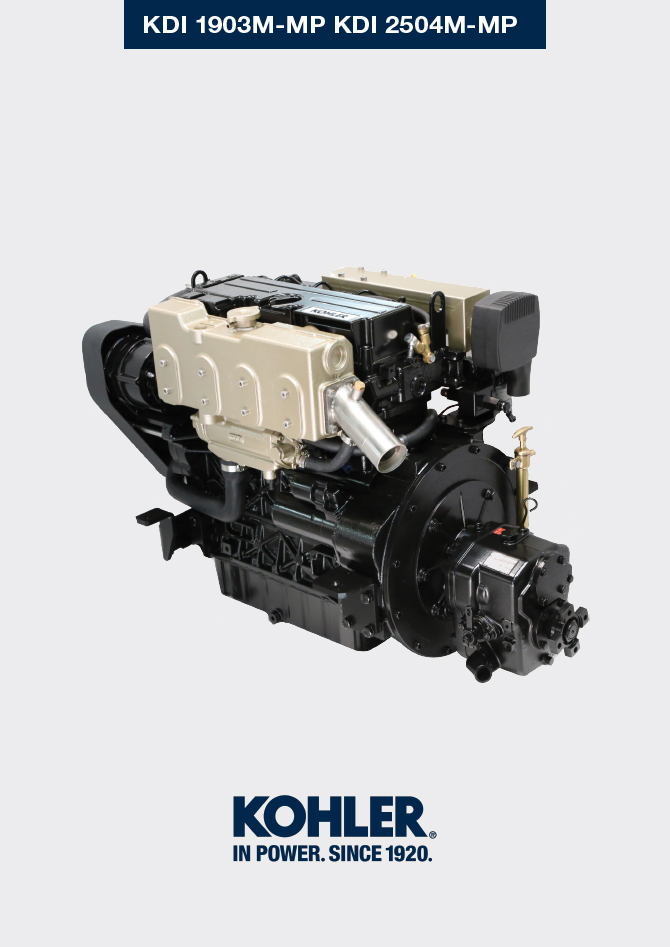 Registrazione modifiche al documentoQualsiasi modifica di questo documento deve essere registrata dall`ente compilatore, con la compilazione della tabella.Istruzioni originaliKOHLER si riserva il diritto di modificare in qualunque momento i dati contenuti in questa pubblicazione.Informazioni per la sostituzione dei gruppi funzionaliSostituzione iniettori e pompa iniezioneSostituzione girante pompa acqua esternaSostituzione filtro ariaSostituzione cinghia alternatoreSostituzione cinghia pompa refrigeranteSostituzione pompa liquido refrigeranteSostituzione puleggia albero a gomitoSostituzione pompa olioSostituzione valvola pressione olioSostituzione filtro olioSostituzione filtro carburanteSostituzione anodo di zinco e radiatore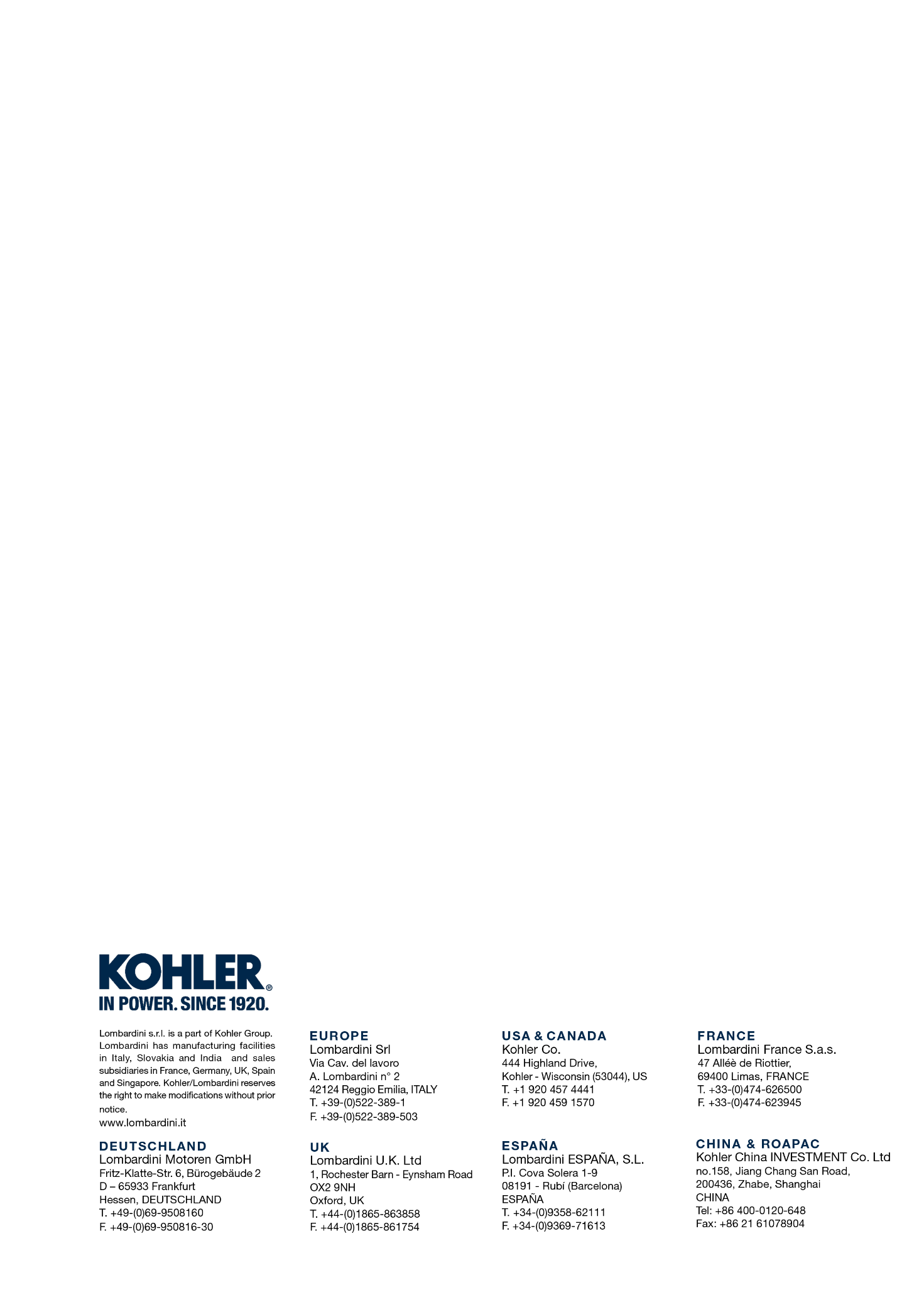 Informazioni per la sostituzione dei gruppi funzionaliManuale officina KDI 1903 M-MP (Rev.02.3)Rilasciato daCodiceRevisioneData di emissioneData revisioneRedatto daVistomanoff   Importante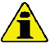  Prima di eseguire l'operazione vedere il  Par. 3.3.2 .I tubi carburante devono essere sostituiti dopo due smontaggi.Sigillare tutti i raccordi dei componenti iniezione come illustrato nel  Par. 2.9.7  al momento dello smontaggio.Sostituire sempre le guarnizioni di tenuta ad ogni montaggio.Movimentare i componenti come descritto nel Par. 2.17 .Fare riferimento al Par. 1.3 per i riferimenti operativi durante la procedura di smontaggio e montaggio.Gli iniettori RSN-A se riparati, dovranno essere certificati da un centro Stanadyne per controllarne il corretto funzionamento - verificare sul catalogo ricambi il tipo di iniettori montati sul motore (in descrizione è specificato RSN-A ).
Fig 6.1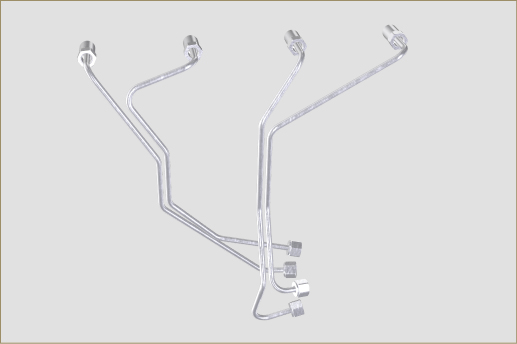 6.1.1 Smontaggio tubi iniezione carburante (pompa iniezione/iniettori)
Rimuovere i fermi C dei tubi D .  
Fig 6.2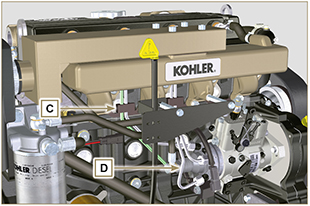 Svitare i dadi F .Svitare i dadi E.Rimuovere i tubi D .  
Fig 6.3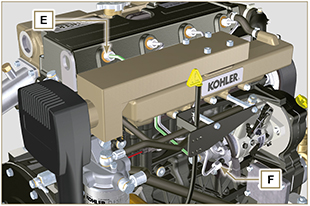 6.1.2 Smontaggio cappello bilancieri
Allentare la fascetta G e e scollegare il tubo HSvitare le viti L e rimuovere il cappello bilancieri C .  
Fig 6.4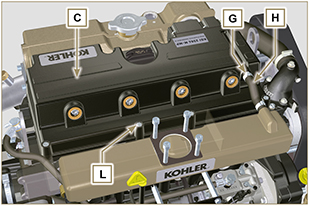 6.1.3 Smontaggio tubo rifiuto carburanteSvitare le viti M e rimuovere il tubo N .  
Fig 6.5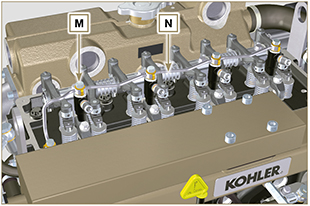 6.1.4 Smontaggio iniettoriSvitare la vite P e rimuovere la rondella Q e successivamente la staffa R .Estrarre l'iniettore Z .NOTA: Nel caso in cui non si riesca a sfilare l'iniettore (agendo esclusivamente nel punto BC ), utilizzare una chiave a forchetta (11 mm), eseguendo piccole rotazioni per sbloccare il componente.Sigillare tutti i raccordi dei componenti iniezione come illustrato nel Par. 2.9.7Assicurasi che la guarnizione S sia rimasta nella posizione corretta ( Fig. 6.7 ). Nel caso non lo fosse provvedere al recupero all'interno del canotto iniettore V.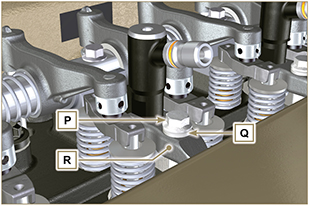 Fig 6.6
Fig 6.7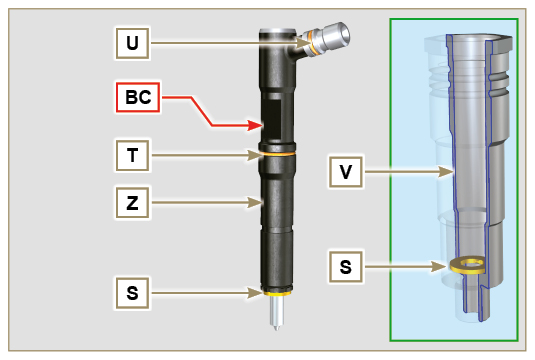 6.1.5 Smontaggio pompa iniezione     Importante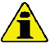 Prima di procedere allo smontaggio, procedere all'identificazione codice pompa tramite la targhetta identificativa ( Pos. 12 - Tab. 2.12 ).In alternativa identificare la pompa tramite il catalogo ricambi online ( https://partners.lombardini.it/App/SparepartCatalogue/Default/Catalogue.aspx ).Inserire l'attrezzo ST_30 nella sede dell'iniettore n° 1 e fissarlo con la staffa di fissaggio R per l'iniettore, la vite P e la rondella Q . 
NOTA: Non serrare la vite P .Smontare il motorino d'avviamentoMontare l'attrezzo ST_34 nella sede motorino avviamento Y e fissarlo con le due viti di fissaggio motorino.Ruotare l'albero a gomito in senso orario (vista lato distribuzione - Rif. A Par. 1.3 ) tramite l'attrezzo ST_34 portando il pistone del cilindro N° 1 in fase di compressione (le valvole del pistone N° 1 devono essere tutte in posizione di chiusura).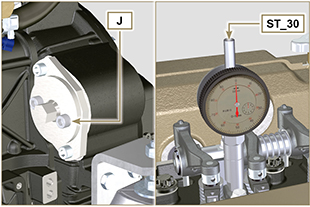 

Fig 6.9Tab. 6.1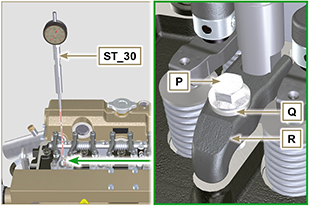 Fig 6.8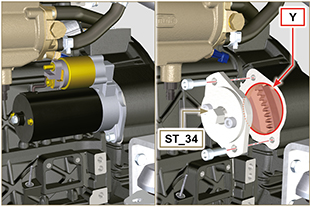 Fig 6.105.  Trovare il PMS tramite l'attrezzo ST_30 portando poi l'indicatore del comparatore sullo 0 . 
6.  Tramite il codice pompa identificato, fare riferimento alla Tab. 6.1 per conoscere i gradi di anticipo e il corrispettivo valore di abbassamento del pistone.
7.  Identificato il valore di abbassamento del pistone, ruotare l'albero a gomito in senso antiorario andando oltre il valore descritto in Tab. 6.1 , ruotare  nuovamente l'albero in senso orario, fermandosi al valore corretto di anticipo utilizzando l'attrezzo ST_30 (vista lato distribuzione - Rif. A Par. 1.3 ).NOTA: Il valore indicato in Tab. 6.1 deve essere raggiunto ruotando l'albero con il pistone in fase di compressione. Ruotare l'albero a gomito tramite l'attrezzo ST_34 .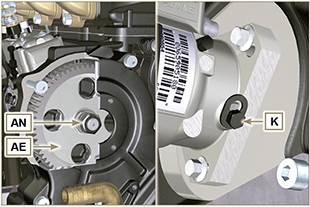   Fig 6.11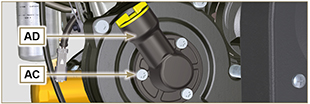   Fig 6.12 8.  Bloccare l'attrezzo ST_34 tramite le viti J e accertarsi che l'albero a gomito non ruoti alterando il corretto valore di anticipo. Se ciò avviene, ripetere le operazioni descritte ai punti 4 , 5 , 6 , 7 e 8 .
 9.  Svitare le viti AC e rimuovere la flangia carico olio AD .
 10.  Svitare e rimuovere il dado AN fissaggio ingranaggio comando pompa iniezione AE . 11.  Svitare la vite K e spostarela piastra asolata AB indirezione della freccia AA . 12.  Avvitare la vite K per bloccare la pompa iniezione (coppia di serraggio a 12 Nm ).     Importante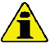 Dopo la rimozione del dado AN accertarsi che il corretto valore di anticipo sia rimasto inalterato su ST_30 .Porre attenzione che il dado AN non cada all'interno del carter.  13.  Avvitare l'attrezzo ST_04 sull'ingranaggio AE .  14.  Allentare le viti AF .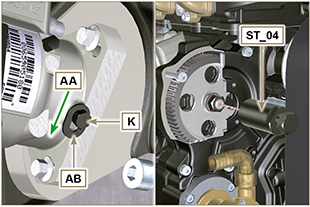   Fig 6.13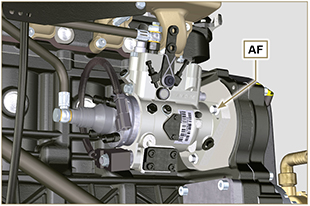   Fig 6.14  15.  Avvitare la vite dell'attrezzo ST_04 per disaccoppiare la pompa iniezione AG dall'ingranaggio comando pompa iniezione AE .
  16.  Svitare le viti AF ed estrarre la pompa iniezione AG .
  17.  Svitare e rimuovere l'attrezzo ST_04 .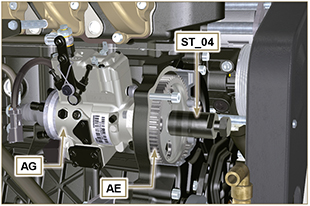   Fig 6.156.1.6 Montaggio pompa iniezione
 Avvertenza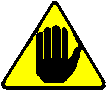 Prima di montare la nuova pompa AG , accertarsi che la piastra AB sia libera di muoversi e che le vite di bloccaggio K non sia lenta (la pompa venduta come ricambio, è fornita bloccata in anticipo di iniezione cilindro N° 1 ).Assicurarsi che le superfici di accoppiamento sull'albero AP e sull'ingranaggio AE siano privi di impurità e di residui di lubrificanti.Togliere i cappucci di protezione solo al momento in cui si ricollegano i tubi.Non rimuovere l'attrezzo ST_30 . 1.  Montare la pompa iniezione AG , inserendo l'albero AP sull'ingranaggio AE .     Importante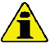 Sostituire sempre le viti AF con nuove o in alternativa applicare Loctite 270 sui filetti. 2.  Serrare le viti AF sul basamento AH (coppia di serraggio a 25 Nm ). 3.  Accertarsi che il corretto valore di anticipo sia rimasto inalterato, serrare il dado AN sull'albero AP (come mostrato in Fig. 6.17 , è consentito l'uso di un cacciavite per guidare il dado AN sull'albero AP al fine di evitarne la caduta accidentale all'interno del carter AQ - coppia di serraggio a 70 Nm ).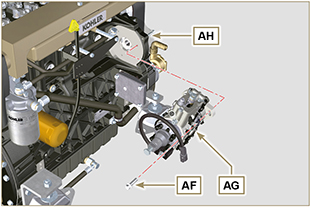   Fig 6.16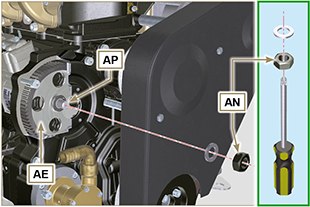 Fig. 6.17 4.  Svitare la vite K e spostare la piastra asolata AB in direzione della freccia AA .
 5.  Avvitare la vite K (coppia di serraggio a 5.5 Nm ). La pompa iniezione ora è sbloccata.
 6.  Rimuovere l'attrezzo ST_30 e ST_34 .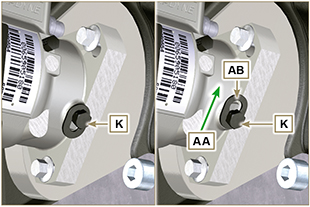   Fig 6.18NOTA: Sostituire sempre la guarnizione AJ ad ogni montaggio. 
 7.  Posizionare la guarnizione AJ nella sede sulla flangia AD .
 8.  Fissare la flangia AD sul carter AQ con le viti AC (coppia di serraggio a 8 Nm ).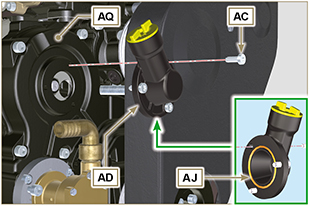   Fig 6.196.1.7 Montaggio iniettori     Importante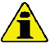 Per evitare di danneggiare il sistema di iniezione i cappucci di protezione ( Par. 2.9.7 ) vanno tolti solo al momento del montaggio.Lubrificare le guarnizioni U, T, S , ed inserirle sull'iniettore Z.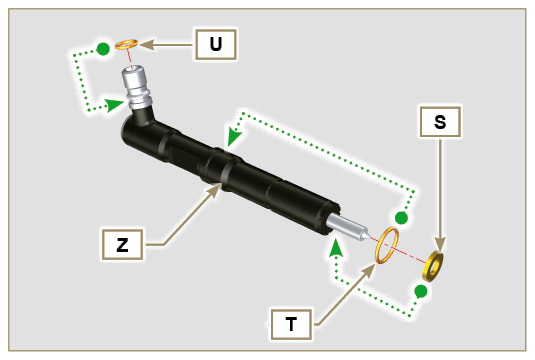   Fig 6.202.  Inserire l'iniettore Z nel canotto V .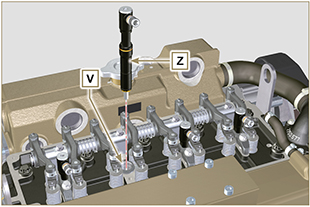   Fig 6.21 3.  Assemblare i particolari P , Q , R e inserirli sull'iniettore Z .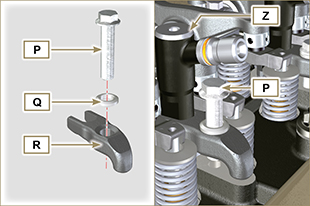   Fig 6.224. Inserire l'attrezzo ST_51 sui raccordi degli iniettori Z (dettaglio X1 ).5. Serrare la vite P (coppia di serraggio a 20 Nm - Fig. 2.22 ).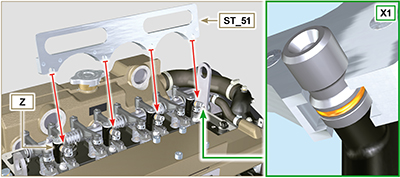   Fig 6.236.1.8 Montaggio tubo rifiuto iniettoriPosizionare il tubo N sugli iniettori Z , e fissare le viti M (coppia di serraggio a 14 Nm ).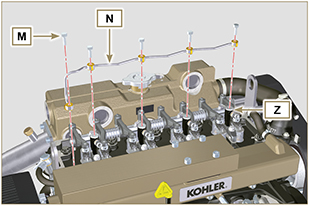   Fig 6.246.1.9 Montaggio cappello bilancieri     Importante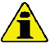 La guarnizione AM tra cappello bilancieri e testa deve essere tassativamente sostituita dopo ogni smontaggio.Posizionare i due perni guida (attrezzo ST_17 ) sulla testa AL in corrispondenza dei due fori di fissaggio 5 e 6 .Posizionare la guarnizione AM e il cappello C sulla testa AL rispettando i fori delle viti di fissaggio L aiutandosi con i perni guida ST_17 .Fissare il cappello bilancieri C sulla testa AL tramite le viti L rispettando l'ordine di serraggio illustrato in Fig. 6.27 (KDI 1903 M) o Fig. 6.28 (KDI 2504 M) (coppia di serraggio a 10 Nm ).Collegare il tubo H e serrare la fascetta G .     Importante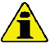 Sostituire sempre le guarnizioni AK ad ogni smontaggio ( ST_36 ).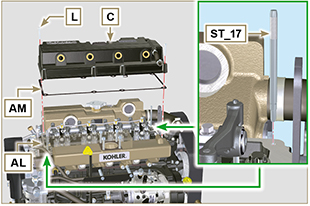   Fig 6.25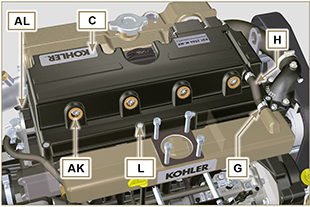   Fig 6.26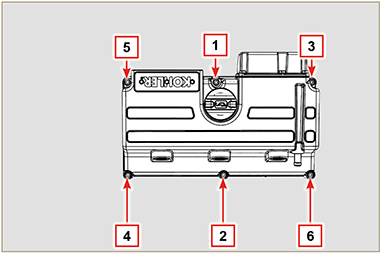 Fig 6.27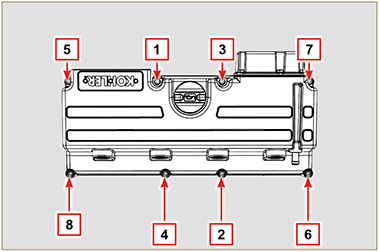 Fig 6.286.1.10 Montaggio tubi iniezione carburante (pompa iniezione/iniettori)Posizionare i tubi D sugli iniettori e sulla pompa iniezione.     Importante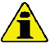 Avvitare manualmente i dadi E ed F senza serrarli.
 2.  Serrare i dadi E ed F (coppia di serraggio a 25 Nm ).
 3.  Montare i fermi C dei tubi D .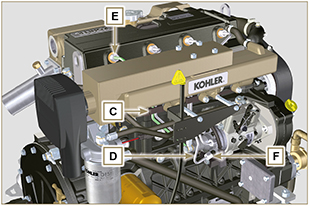   Fig 6.29 Importante
• Sostituire la guarnizione G.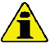 6.2.1 SmontaggioSvitare le viti A e rimuovere il coperchio B .Rimuovere la girante C dal corpo pompa D .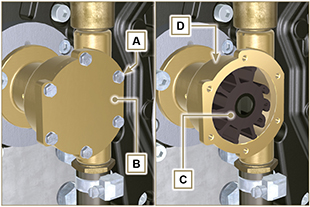 Fig. 6.306.2.2 MontaggioLubrificare con grasso la nuova girante C.Innestare la nuova girante C sull'albero E.Fissare il coperchio B tramite le viti A e le rondelle F interponendo la guarnizione G tra il coperchio B e il corpo pompa D .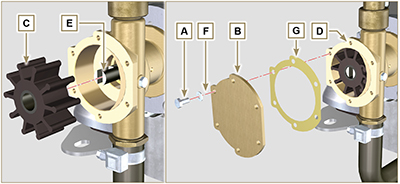 Fig. 6.316.3.1 SmontaggioAllentare la fascetta A e rimuovere il filtro B dal collettore C .6.3.2 MontaggioFissare il nuovo filtro aria B sul collettore C tramite la fascetta A .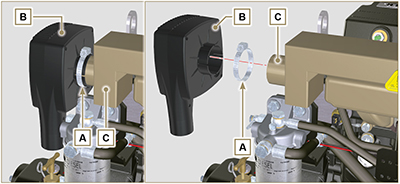 Fig. 6.326.4.1 Smontaggio


Svitare le viti A e rimuovere la protezione B .Allentare la colonnetta C e le vite D .Rimuovi la cinghia F .Eseguire le operazioni del Par. 6.5 .  
Fig 6.33

  
Fig 6.34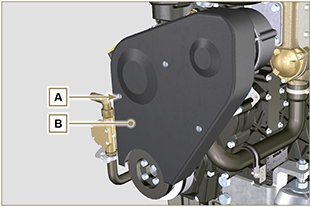 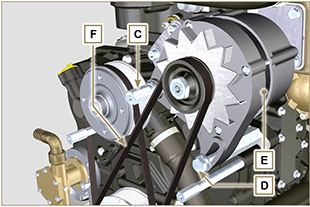 6.4.2 Montaggio   Importante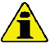 Le cinghie devono essere tassativamente sostituite, ad ogni smontaggio, anche se non hanno raggiunto le ore previste per la sostituzione.Inserire la nuova cinghia F sulle pulegge G .  
Fig 6.35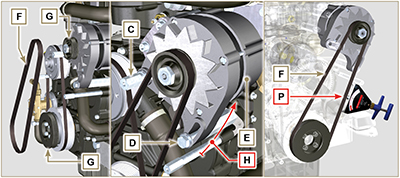 Spostare l'alternatore E in direzione della freccia H , serrare la vite D e successivamente la colonnetta C (coppia di serraggio a 40 Nm ).Controllare la tensione della cinghia F con lo strumento tipo Clavis, posizionandolo nel punto P (il valore deve essere di 392 N ).Fissare la protezione B tramite le viti A (coppia di serraggio a 5 Nm )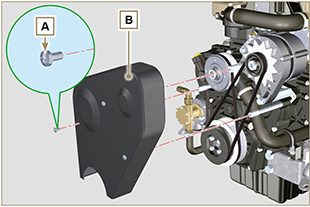 Fig 6.366.5.1 Smontaggio


Eseguire le operazioni del Par. 6.4.1 .Rimuovere la cinghia A .6.5.2 MontaggioInserire la nuova cinghia A sulla puleggia G1 e iniziare a calzare sulla puleggia G2 nel punto B prestando attenzione ad incanalare le costole interne della cinghia nei canali della puleggia G2 come illustrato nel dettaglio B1 .Iniziare una rotazione manuale della puleggia G1 in senso orario mantenendo in posizione la cinghia A come in dettaglio B1 .Continuare con la rotazione della puleggia G1 fino alla completa calzatura della cinghia A sulla puleggia G2.Eseguire le operazioni del Par. 6.4.2 .  
Fig 6.37

  
Fig 6.38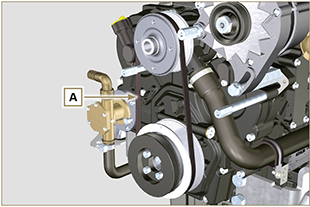 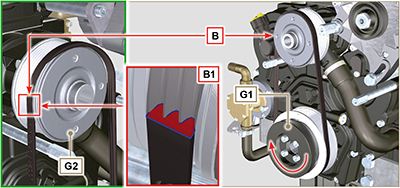 6.6.1 Smontaggio


Eseguire le operazioni descritte al Par. 5.1 - 6.4.1 - 6.5.1 .   Importante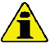 Prima di eseguire le operazioni, leggere attentamente il Par. 3.3.2 .La pompa G non è riparabile.  Svitare le viti F e rimuovere la pompa G con la relativa guarnizione H .  
Fig 6.39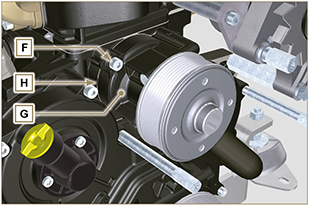 6.6.2 Montaggio   Importante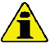 Sostituire sempre la guarnizione H , ad ogni montaggio.Sostituire sempre la cinghia E ad ogni montaggio.Fissare la pompa G con le viti F  interponendo la nuova guarnizione H (coppia di serraggio a 25 Nm ).Eseguire le operazioni descritte al Par. 6.5.2 - 6.4.2 .  
Fig 6.40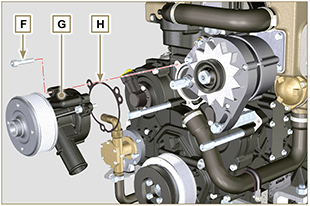 6.7.1 SmontaggioEseguire le operazioni descritte al Par. 6.1.5 punti 2 e 3.Eseguire le operazioni descritte al Par. 6.4.1 e 6.5.1 .Posizionare l'albero a gomito con il 1° cilindro al PMS, riferimento A verso l'alto.Svitare le viti B e rimuovere la puleggia C .
Fig 6.41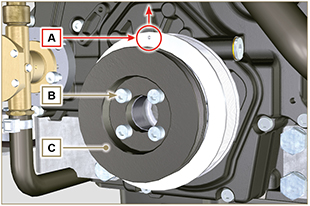 Svitare le viti D e rimuovere il distanziale E .  
Fig 6.42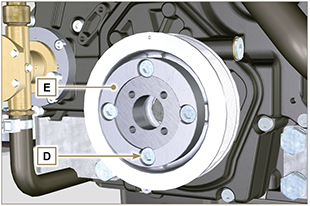  Svitare la vite P (in senso orario) e rimuovere la puleggia Q .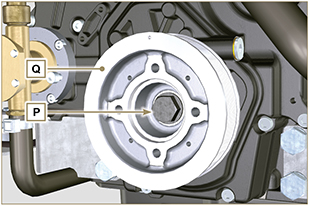 Fig. 6.436.7.2 Montaggio
Verificare che la spina U sia montata correttamente sull'albero V .Inserire la puleggia Q sull'albero V rispettando il riferimento della spina U .Applicare grasso Molyslip sul filetto della vite P .Fissare la puleggia Q con la vite P (coppia di serraggio 360 Nm ).Fissare il distanziale E sulla puleggia Q tramite le viti D (coppia di serraggio 40 Nm + Loctite 270 ).Fissare la puleggia C sul distanziale E tramite le viti B (coppia di serraggio 25 Nm + Loctite 243 ), rimuovere l'attrezzo ST_34 e eseguire le operazioni del Par. 6.5.2 - 6.4.2 .
Fig 6.44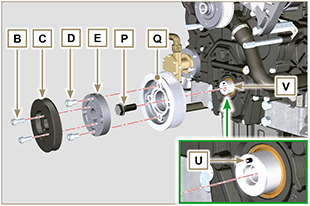    Importante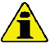 Prima di eseguire le operazioni leggere attentamente il  Par. 3.3.2 .La pompa olio non è riparabile.6.8.1 Smontaggio pompa liquido refrigeranteEseguire le operazioni descritte al Par. 6.4.1 - 6.5.1 - 6.6.1 .6.8.2 Smontaggio puleggia albero a gomito
Eseguire le operazioni descritte al Par 6.7.1 .6.8.3 Smontaggio carter distribuzione     Importante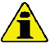 Eseguire le operazioni descritte al Par. 5.2 .
Assicurarsi che la spina di riferimento A sia rivolta verso l'alto.Allentare la fascetta T e disinnestare il tubo U .Svitare le viti B , le colonnette S e rimuovere il carter distribuzione C.
Fig 6.45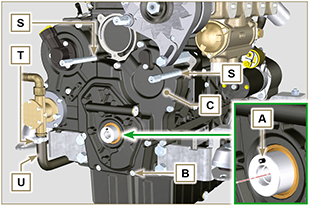 6.8.4 Smontaggio pompa olioSvitare le viti D ( ST_06 ) e rimuovere il gruppo pompa E dal carter distribuzione C .Rimuovere i rotori F e G dal carter pompa olio E .
Fig 6.46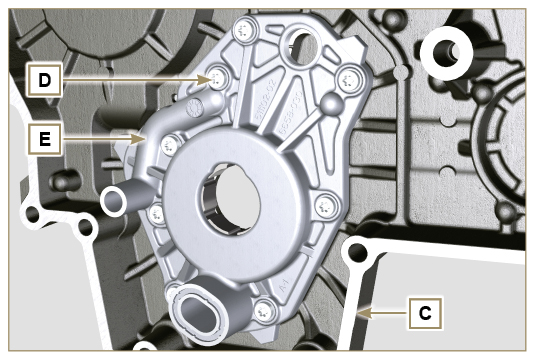 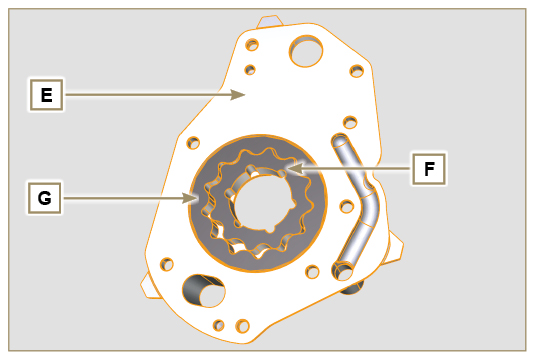 Fig 6.476.8.5 Montaggio pompa olio   Importante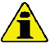 Eseguire i controlli descritti al Par. 8.7 prima di procedere con il montaggio.Verificare che tutte le superfici di contatto tra F, G, H, E e C siano prive di impurità - graffi - ammaccature.Al momento del montaggio, non utilizzare nessun tipo di guarnizione tra E e C.Lubrificare abbondantemente la sede dei rotor i H sul carter pompa olio E e i due rotori F e G.Inserire all’interno della sede H i 2 rotori (in ordine) G e F , rispettando i riferimenti BP come mostrato in figura (o consultare il Par. 2.10.2 )Verificare che le 2 spine L siano correttamente inserite sul carter distribuzione C .Posizionare il carter pompa olio E utilizzando le spine di riferimento L .Fissare il carter pompa olio E con le viti D (coppia di serraggio 10 Nm - ( ST_06 ) ).
Fig 6.48

  
Fig 6.49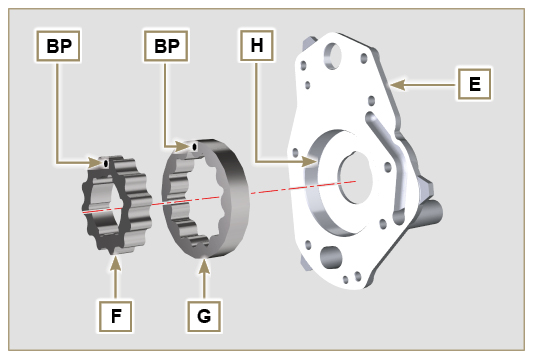 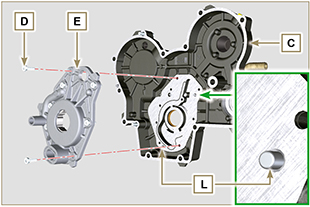 6.8.6 Montaggio carter distribuzione     Importante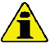 Sostituire sempre il paraolio J ad ogni montaggio.Sostituire sempre la guarnizione p ad ogni montaggio. 
Per preparare la superficie del piano K alla nuova applicazione del sigillante,deve essere pulito tramite l'uso di:
- inizialmente Loctite SF 7200
- successivamente Loctite SF 7063
Evitare qualsiasi contatto con il piano K e fare attenzione a non compromettere la pulizia eseguita.
Lubrificare il labbro del paraolio J .Distribuire un cordone di Loctite 5188 dello spessore di circa 1 mm , sui piani K del carter C .Assicurarsi che la chiavetta M (Fig. 6.51) sia inserita correttamente sull'albero a gomito e che sia rivolta verso l'alto.Verificare che le 2 spine N siano correttamente inserite sul carter distribuzione C .
Fig 6.50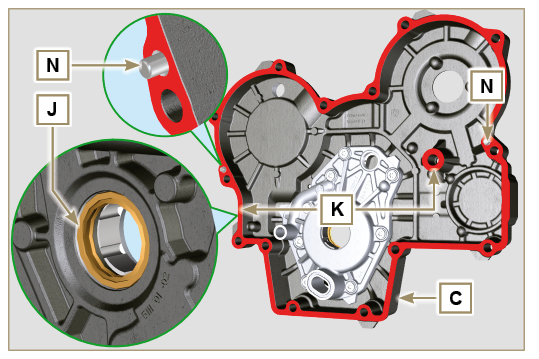 Lubrificare e inserire la guarnizione P nella sede della pompa olio Q .Avvitare l'attrezzo ST_10 sull'albero a gomito.Posizionare il carter C sul basamento, utilizzando le spine di riferimento N inserendo la pompa olio Q sull'albero a gomito.  
Fig 6.51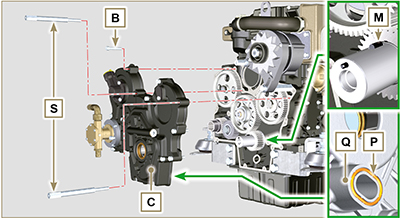 Avvitare manualmente le viti B e le colonnette S per il fissaggio del carter C .Fissare il carter distribuzione C con le viti B e le colonnette S rispettando l'ordine di serraggio indicato (coppia di serraggio a 25 Nm ).Innestare il tubo U sulla pompa V tramite la fascetta T .  
Fig 6.52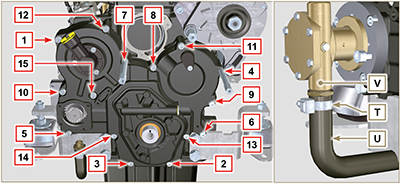 6.8.7 M ontaggio puleggia albero a gomitoEseguire le operazioni descritte al Par 6.7.2 .6.8.8 Montaggio pompa refrigeranteEseguire le operazioni descritte al Par 6.6.2 .6.9.1 Smontaggio   Importante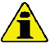 Prima di eseguire l'operazione vedere il  Par. 3.3.2 .Eseguire le operazioni descritte al punto 1 del Par 6.4.1 .Svitare il tappo A .Rimuovere dal carter D la molla B .Rimuovere il pistone valvola C utilizzando una calamita.
Fig 6.53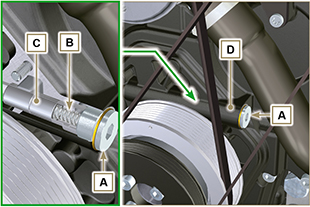 6.9.2 Montaggio   Importante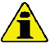 Eseguire i controlli descritti al Par. 8.7.3 prima di procedere con il montaggio.Sostituire sempre la guarnizione F ad ogni montaggio.Lubrificare il pistoncino C e inserirlo nella sede E fino a battuta.Inserire la molla B nel pistoncino.Montare la guarnizione F sul tappo A .Serrare il tappo A sul carter D (coppia di serraggio a 50 Nm ).Eseguire le operazioni descritte al punto 8 del Par 6.4.2 .
Fig 6.54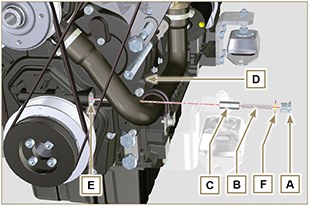 6.10.1 Smontaggio
 Importante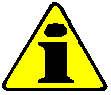 
Eseguire le operazioni descritte al Par. 5.2 .Prima di eseguire le operazioni, leggere attentamente il  Par. 3.3.2 .Svitare la cartuccia A.  
Fig 6.55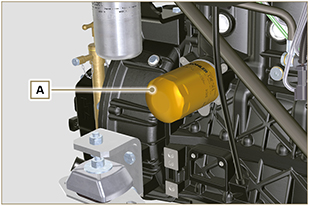 6.10.2 Montaggio
 Importante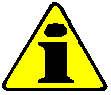 Nel caso di montaggio del raccordo U sul basamento S (coppia di serraggio a 1 5 Nm + Loctite 2701 ).Verificare che il piano Q sul basamento S sia privo di impurità.Avvitare la cartuccia A sul raccordo U (coppia di serraggio a 15 Nm ).  
Fig 6.56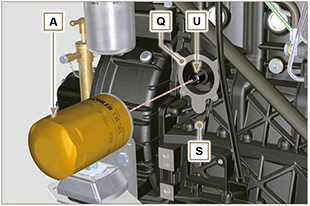 6.11.1 Smontaggio   Importante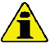  Prima di eseguire l'operazione vedere il Par. 3.3.2.   Avvertenza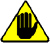 Il filtro carburante non è sempre montato sul motore.Procurarsi un recipiente adatto per raccogliere il carburante.Svitare e rimuovere la cartuccia A .6.11.2 MontaggioLubrificare la guarnizione C della nuova cartuccia. Avvitare la nuova cartuccia A sul supporto B (serrare manualmente). Importante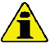 Non riempire la cartuccia nuova A con il carburante.Ruotare la chiavetta sul quadro comandi in posizione ON . La pompa elettrica manda il carburante verso il filtro D e successivamente alla pompa iniezione.Allentare la vite disareazione F posta sul supporto filtro carburante B . L' aria all'interno del circuito e del filtro inizierà ad fuoriuscire dalla sede della vite F .Avvitare la vite disareazione F (coppia di serraggio a 1.5 Nm ) non appena il carburante inizia a fuoriuscire.
Fig 6.57


Fig 6.58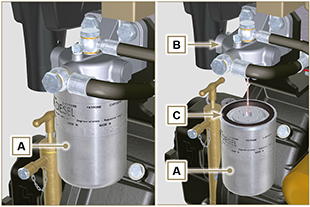 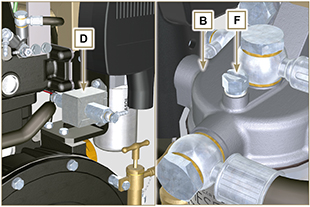    Avvertenza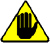 Proteggere adeguatamente il motorino di avviamento da contatto dei liquidi prima di procedere con le operazioni.6.12.1 SmontaggioSvitare leggermente il raccordo A per drenare il refrigerante in un contenitore appropriato e consultare il Par. 3.6 .Svitare la vite B .Procedere alla sostituzione del componente B se la quota  C è inferiore a 15mm .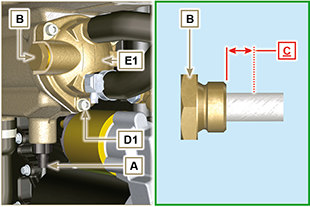 Fig. 6.59Svitare la vite D1, D2 e rimuovere la calotta E1, E2.Sfilare il radiatore F dal collettore raffreddato G .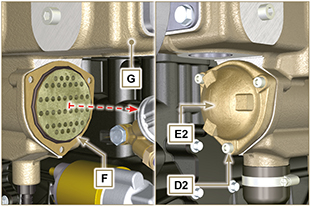 Fig. 6.60Effettuare la pulizia, immergere i componenti F, E1, E2 in una soluzione di acqua distillata con acido cloridico al 10% .Controllare che il radiatore F sia privo di incrostazioni o sporcizia di qualsiasi genere.Controllare tutti i fori presenti sui piani F1, F2 siano privi di incrostazioni o sporcizia di qualsiasi genere.NOTA : se l'interno dei tubi sui piani F1 e F2 risultassero intasati dalle incrostazioni anche dopo la pulizia effettuata al punto 6 , è necessario procedere alla pulizia dei tubi tramite strumenti meccanici dedicati.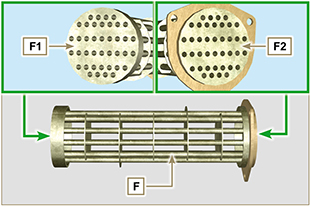 Fig. 6.616.12.2 Montaggio   Importante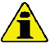 Sostituire tutte le guarnizioni.Fissare la calotta E2 sul collettore G tramite le viti D2 interponendo la flangia E3 e interporre:la guarnizione H1 tra E2 e E3la guarnizione H2 tra E3 e G . (coppia di serraggio MIN 5 Nm , MAX 7.5 Nm )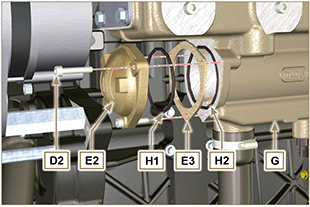 Fig. 6.62Inserire la guarnizione H3 sul radiatore F .Inserire il radiatore F nel collettore G fino a battuta.Inserire la guarnizione H4 sul radiatore F.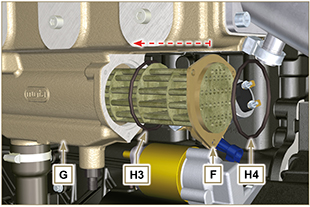 Fig. 6.63Fissare la calotta E1 sul collettore G tramite le viti D1 (coppia di serraggio MIN 5 Nm , MAX 7.5 Nm ).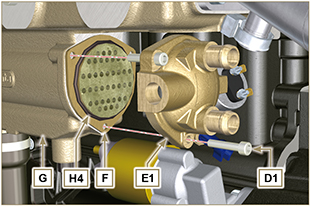 Fig. 6.64Serrare la vite B sulla calotta E1 interponendo la guarnizione H5 (coppia di serraggio 30 Nm ).Avvitare il raccordo A sul collettore G .Eseguire le operazioni al Par. 6.2 .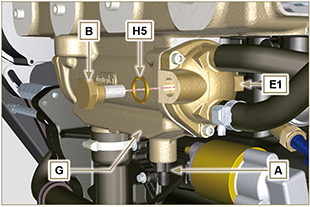 Fig. 6.65